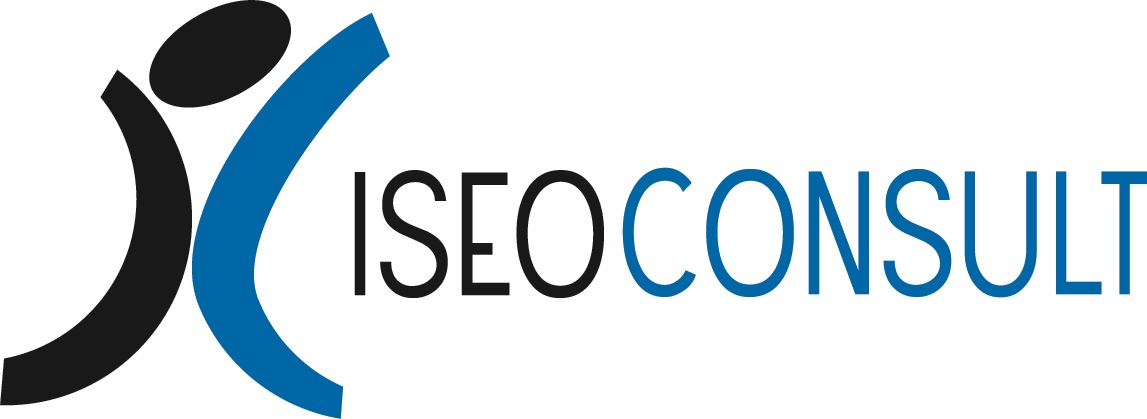 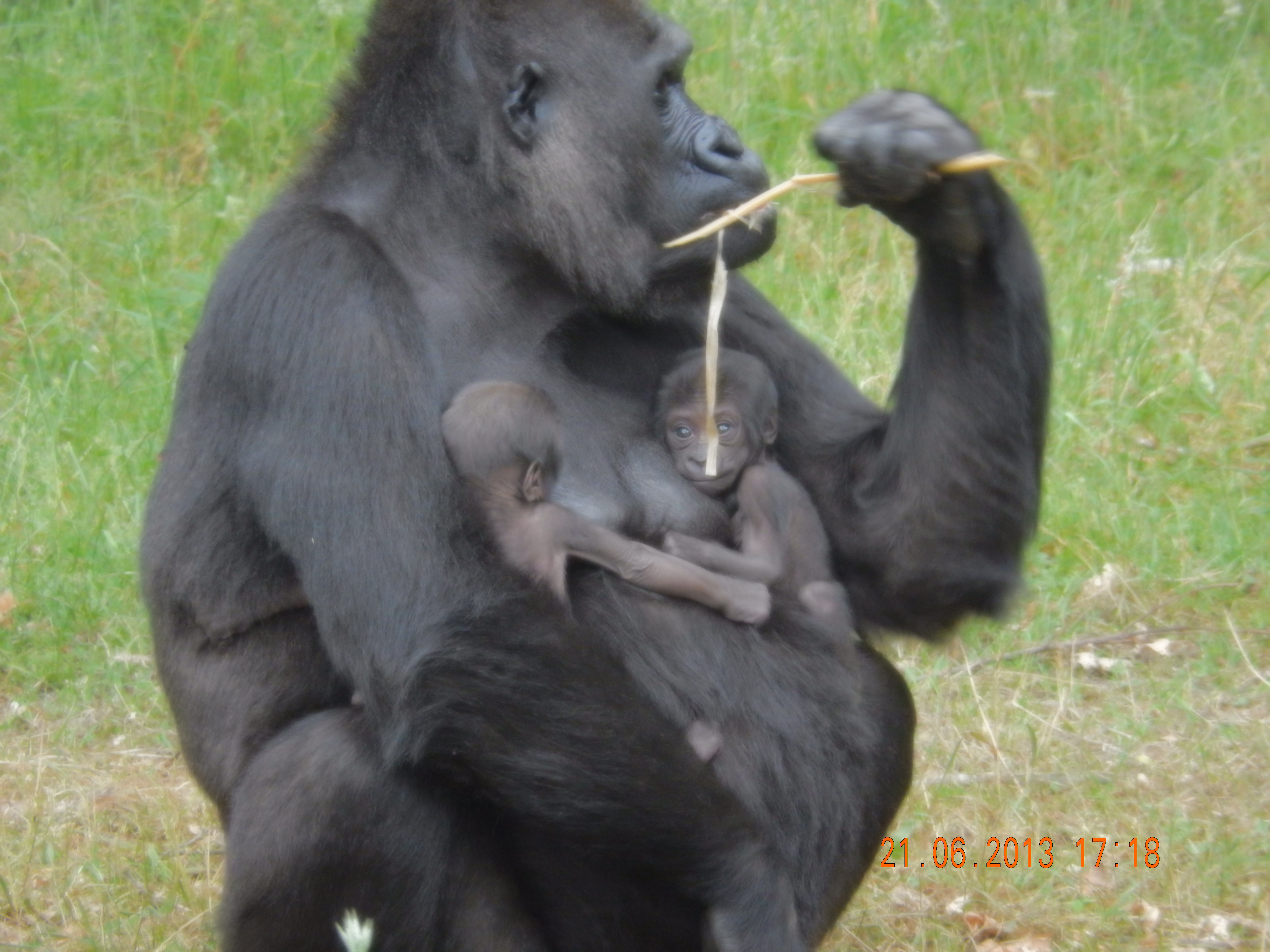 Opdracht 22: Exportafwikkeling luchtvracht	3Kader	3Inleiding	4Opdracht	5Achtergrondinformatie	8Handige websites bij deze opdracht:	8Opdracht 22: Exportafwikkeling luchtvrachtKaderInleidingDe apen in dierentuin Regio Zoo hebben weer jongen gekregen. Een dierentuin in Turkije heeft de jongen geadopteerd en zal alle kosten van verzorging op zich nemen, tot hun 10e levensjaar.Dierentuin Regio Zoo is hier heel blij mee, want daarmee kunnen deze jonge aapjes in ieder geval blijven en hoeven ze niet overgeplaatst te worden naar een andere dierentuin. En jonge aapjes trekken ook veel bezoekers, dus het is ook goed voor de inkomsten.Om de Turkse dierentuin te bedanken, stuurt Regio Zee een aantal verstuivers naar Turkije. Die kunnen ze daar goed gebruiken. In de zomer lopen de temperaturen op en met de verstuivers is er verkoeling voor de dieren en de bezoekers. De lading wordt per luchtvracht verstuurd.TransWest GmbH ontvangt daarom op 3 April de onderstaande vervoersopdracht ter afwikkeling. In deze opdracht ben jij, namens Vermeer GmbH, verantwoordelijk voor de afhandeling van deze luchtvracht.Het vliegveld waar de lading van verzonden wordt is Frankfurt am Mein. De lading gaat naar het vliegveld Istanbul. De lading wordt als direct mail behandeld omdat de Klantenservice dat wenst.Als IATA-Agent mag Vermeer GmbH optreden als luchtbevrachter.De uitvoerende luchtvaartmaatschappij is Turkisch Ailines INC, Airportallee 23, Frankfurt am Main (Kürzel: TK-Prefix: 235)Samenvatting van de vervoersopdracht:OpdrachtHoe groot is het gewicht van de lading voor de vervoerder?Bereken op basis van de onderstaande prijslijst, de totale opbrengst van de opdracht voor TransWest GmbH. 1 SZR = € 1,0546.Vul hieronder de genummerde velden in (1 t/m 6 en 7 t/m 12 ) van de samenvatting uit de MAWB’s voor deze lading.Je bent een medewerker op de luchtvrachtafdeling van Vermeer GmbH in Kelsterbach. Over een paar vragen t.a.v. de exportafwikkeling ben je onzeker. Je maakt een power-point presentatie waarin je antwoord geeft op de volgende vragen:Welke punten moet je volgen bij het afhandelen van een lading die per luchtvracht geëxporteerd wordt?Zijn er daarbij verschillen tussen Duitsland en Nederland?Zo ja, geef dan aan welke verschillen er zijnWat is een ’aangewezen luchtbevrachter’?Welke eisen gelden in Duitsland om luchtbevrachter te kunnen worden?Welke eisen gelden in Nederland om luchtbevrachter te kunnen worden?Waar moet je rekening houden om luchtvracht goed te verpakken en lading te zekeren? Geef enkele voorbeelden van verpakkingsmethoden waarmee de lading gezekerd kan worden. Maak hierbij onderscheid tussen de Duitse en Nederlandse situatie.AchtergrondinformatieAchtergrondinformatie over Vermeer Transport is opgenomen in de casusbeschrijving transportbedrijfHandige websites bij deze opdracht:De volgende websites kunnen helpen bij het uitwerken van de opdracht.IATA informatie: www.iata.orgLeerdoelAnalyse luchtvrachtladingTaxonomiecode RomiszowskiRc (Reroductieve vaardigheid, cognitief)Toelichting: Reproductieve vaardigheid, handelingen en inzichten toepassen in reguliere situaties.Cognitief = denkenLeersituatie Calculatie en afwikkeling luchtvrachtladingRandvoorwaardenKengetallen uit casusbeschrijving  ’Vermeer Transport & Logisitiek’LeerstrategieënInzicht kosten en documenten bij de afhandeling van een luchtvrachtlading.uitgewerkt:berekenen gewicht ladingkosten luchtvracht berekenenvervoersdocument invullenafwikkelingsproces inzichtelijk makenafwikkelingsproces presenterenWerkvormenIndividueel uitwerkenPresenteren in tweetallen (Duitse en Nederlandse leerling)Omvang in SBU’s8 uurGewenste voorkenniskenmerken luchtvrachtladingdocumentenberekeningen gewicht en ladingVersie2014AfzenderOntvangerVervoerderFrankerenUniverseTube AGIndustriepark 1357539 EtzbachGermanyTel.: +49 2682 8769-0Hotel AtasayanSultan Orhan Mh.41400 Gebze / KocaeliTurkeyTel.: +09 262 641 3123Vermeer GmbHAm. Grübeb Weg 1765451 KelsterbachTel.: +49 6107308100Mail: dispo@logis.netFOB Frankfurt AirportArtikelnummerAantalInhoudBrutogewichtUT 001/0031 paletReserveonderdelen voor verstuivers(138 x 150 x 155cm)450,00 kgUT 003/0031 hoge kistVerstuivers (100 x 100 x 115cm)200,00 kgWaarde voor Transportverzekering: € 89.000,-De vervoerder wil de registratie van de leveringsvoorwaarden in AWBWaarde voor Transportverzekering: € 89.000,-De vervoerder wil de registratie van de leveringsvoorwaarden in AWBOpmerkingen:Uitgegeven nummer voor de MABW: 235-FRA-9635 4588Opmerkingen:Uitgegeven nummer voor de MABW: 235-FRA-9635 4588Prijslijst TransWest GmbHPrijslijst TransWest GmbHPrijslijst TransWest GmbHPrijslijst TransWest GmbHPrijslijst TransWest GmbHFrankfurtDEFRAEuroEURKGSdata / typenoteitemmin. weightlocal currencyIstanbulTRM57,40N2,511001,713001,465001,268001,1810568001,131056 - Speciaal tarief voor Verstuivers en bijbehorende onderdelen1056 - Speciaal tarief voor Verstuivers en bijbehorende onderdelen1056 - Speciaal tarief voor Verstuivers en bijbehorende onderdelen1056 - Speciaal tarief voor Verstuivers en bijbehorende onderdelen1056 - Speciaal tarief voor Verstuivers en bijbehorende onderdelenAanvullende kosten:Aanvullende kosten:Aanvullende kosten:Aanvullende kosten:Aanvullende kosten:BrandstoftoeslagBrandstoftoeslagBrandstoftoeslag€ 1,16 per kg€ 1,16 per kgVeiligheids toeslagVeiligheids toeslagVeiligheids toeslag€ 0,17 per kg€ 0,17 per kgVervoerVervoerVervoer€ 53,-  per  cbm€ 53,-  per  cbmHandling FRAHandling FRAHandling FRA€ 0,80 per 10 kg € 0,80 per 10 kg 1.1.2.Shippers Name and AddressShipper’s Account NumberNot negotiableAir WaybillNot negotiableAir Waybill3.Issued by4.Consignee’s Name and AddressConsignee’s Account NumberCopies 1, 2 and 3 of this Air Waybill are originals ans have the same validityCopies 1, 2 and 3 of this Air Waybill are originals ans have the same validity5.It is agreed that the goods described herein are accepted in apparent good order and condition (except as noted) for carriage subject to the conditions of contract on the reverse hereof. All goods may be carried by any other means including road or any other carrier unless specific contrara instructions are given hereon by the shipper and shipper agrees that the shipment may be carried via intermediate stopping places which the carrier deems appropriate. The shipper’s attention is drawn of the notice concerning carrier’s limitation of liability. Shipper may increase such limitation of liability by declaring a higher value for carriage and paying a supplement charge if required.It is agreed that the goods described herein are accepted in apparent good order and condition (except as noted) for carriage subject to the conditions of contract on the reverse hereof. All goods may be carried by any other means including road or any other carrier unless specific contrara instructions are given hereon by the shipper and shipper agrees that the shipment may be carried via intermediate stopping places which the carrier deems appropriate. The shipper’s attention is drawn of the notice concerning carrier’s limitation of liability. Shipper may increase such limitation of liability by declaring a higher value for carriage and paying a supplement charge if required.Issuing Carrier’s Agent Name and CityIssuing Carrier’s Agent Name and CityAccounting InformationAccounting Information6.6.Agent’s IATA Code45-3 5678 / 5014Account No.Prepaid             Weight Charge            CollectPrepaid             Weight Charge            CollectOther Charges7.Other ChargesValuation ChargeValuation ChargeInsurance premium8.Insurance premiumTaxTaxInsurance premiumInsurance premiumTotal other Charges Due AgentTotal other Charges Due Agent9.Total other Charges Due CarrierTotal other Charges Due Carrier10.Total prepaid11.Total collect12.Signature of Shipper or his Agent13. Currency Conversion RatesCC charges in Destination CurrencyExecuted on      (Date)       at       (Place)Signature of Issuing Carrier or its Agent